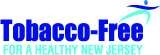 Frequently Asked QuestionsWhy do we need an outdoor-air ordinance? How dangerous can secondhand smoke be outside?Studies show that concentrations of outdoor Secondhand Smoke can equal indoor levels (NJ GASP, 2012). Additionally, for children and older people with asthma and/or heart conditions, even small amounts of cigarette smoke in outdoor areas can have dangerous consequences.Secondhand smoke is not the only reason to pass such an ordinance. Other reasons include:Establishing smoke-free environments as the norm; the fewer adults that children see smoking, the less likely they are to pick up a cigaretteEliminating the concern of discarded cigarette butts that are ingested by small children and animalsReducing accidental firesReducing litter-related clean-up costsOur police department is busy enough. They don’t have time to enforce a smoking ban.There are approximately 160 municipalities in the state of New Jersey with Smoke-Free Outdoor Air Ordinances. In a telephone survey conducted in Central New Jersey in March of 2012, zero municipalities reported a problem enforcing the ordinance, zero summonses had been issued, and the police were not called upon.The vast majority (85%) of New Jerseyans do not smoke. In the municipalities that have enacted ordinances, the remaining 15% have shown that they respect signs.We can’t enforce a smoking ban without signs, and we don’t have money for signs in our budget right now.Tobacco Free for a Health New Jersey can provide signs to post throughout your parks, recreation areas and/or beaches at no cost to you. The government keeps taking away more and more individual rights. Where’s it going to end?A report released in New York City in June, 2012, revealed that since passing indoor and outdoor smoking bans, life expectancy in NYC has increased by 10 years.Children, the elderly, asthmatics, and nonsmokers all have a right to breathe clean air.These laws are not about punishing smokers, or taking away rights. They are about improving the health of the community and helping to raise a generation of nonsmokers.If people can’t smoke in our playgrounds and recreation areas, or on our beaches, they aren’t going to come.Data following the 2006 New Jersey Smoke-Free Air Act, as well as data from states throughout the country consistently show that business revenues increase in smoke-free environments.Again, the vast majority (85%) of New Jerseyans, and therefore 85% of New Jersey consumers are nonsmokers. Appealing to their needs and preferences can only improve business and utilization of recreation areas.